Новые документы в линейке систем «Техэксперт» для энергетики за августТехэксперт: ЭлектроэнергетикаОсновы правового регулирования ТЭК: 23 документа (представлены наиболее интересные) Приказ Госкорпорации "Росатом" от 27.04.2022 N 1/11-НПА «Об утверждении Административного регламента осуществления Государственной корпорацией по атомной энергии "Росатом" лицензионного контроля деятельности организаций по использованию ядерных материалов и радиоактивных веществ при проведении работ по использованию атомной энергии в оборонных целях, включая разработку, изготовление, испытание, транспортирование (перевозку), эксплуатацию, хранение, ликвидацию и утилизацию ядерного оружия и ядерных энергетических установок военного назначения, за исключением деятельности воинских частей и организаций Министерства обороны Российской Федерации в этой области».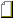  Постановление Правительства РФ от 22.07.2022 N 1311 «Об утверждении перечня материалов и технологий для производства электронной компонентной базы (электронных модулей) для целей применения пониженных налоговых ставок по налогу на прибыль организаций и тарифов страховых взносов».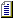  Постановление Правительства РФ от 22.07.2022 N 1310 «Об утверждении перечня электронной (радиоэлектронной) продукции для целей применения пониженных налоговых ставок по налогу на прибыль организаций и тарифов страховых взносов». Постановление Правительства РФ от 23.07.2022 N 1321 «О внесении изменений в постановление Правительства Российской Федерации от 31 декабря 2020 г. N 2392». Приказ Ростехнадзора от 20.07.2020 N 278 «Об утверждении Методических рекомендаций по проведению плановых проверок деятельности теплоснабжающих организаций, теплосетевых организаций, эксплуатирующих на праве собственности или на ином законном основании объекты теплоснабжения (тепловые установки и тепловые сети), с использованием риск-ориентированного подхода». Приказ Госкорпорации "Росатом" от 09.12.2021 N 1/1628-П «Об утверждении Единых отраслевых методических указаний по заполнению форм отчетов в области государственного учета и контроля радиоактивных веществ, радиоактивных отходов и ядерных материалов, не подлежащих учету в системе государственного учета и контроля ядерных материалов, активность которых больше или равна минимально значимой активности и удельная активность которых больше или равна минимально значимой удельной активности, установленной федеральными нормами и правилами в области использования атомной энергии». Постановление Правительства РФ от 28.07.2022 N 1348 «О внесении изменений в постановление Правительства Российской Федерации от 25 декабря 2021 г. N 2490». Указ Президента РФ от 05.08.2022 N 520 «О применении специальных экономических мер в финансовой и топливно-энергетической сферах в связи с недружественными действиями некоторых иностранных государств и международных организаций». Постановление Правительства РФ от 08.08.2022 N 1395 «О государственных гарантиях Российской Федерации по кредитам или облигационным займам, привлекаемым российскими юридическими лицами на цели развития инфраструктуры». Приказ ФАС России (Федеральной антимонопольной службы) от 30.06.2022 N 491/22 «О внесении изменений в Методические указания по определению выпадающих доходов, связанных с осуществлением технологического присоединения к электрическим сетям, утвержденные приказом ФСТ России от 11 сентября 2014 г. N 215-э/1». Приказ Госкорпорации «Росатом» от 14.07.2022 N 1/20-НПА «О внесении изменений в приказ Госкорпорации "Росатом" от 01.03.2017 N1/6-НПА».Нормы, правила, стандарты в электроэнергетике: 23 документа (представлены наиболее интересные) Стандарт организации АВТОДОР N 2.36-2022 от 29.04.2022 «Требования к устройству стационарного наружного освещения и электроснабжения на автомобильных дорогах Государственной компании "Автодор"».  Стандарт организации N 34.01-21-006.2-2022 от 02.08.2022 «Временные быстромонтируемые опоры ВЛ 35-500 кВ. Том 2. Быстромонтируемые опоры для проведения аварийно-восстановительных работ на ВЛ 220-500 кВ. Технические требования». Стандарт организации N 56947007-33.040.20.320-2022 от 02.08.2022 «Типовые шкафы противоаварийной автоматики. Архитектура I типа».ГОСТ Р 70208-2022 от 12.07.2022 «Угли бурые, каменные и антрациты. Правила применения классификации углей по маркам». ГОСТ Р 59988.02.1-2022 от 13.07.2022 «Системы автоматизированного проектирования электроники. Информационное обеспечение. Технические характеристики электронных компонентов. Микросхемы интегральные. Спецификации декларативных знаний по техническим характеристикам».ГОСТ Р МЭК 60840-2022 от 13.07.2022 «Кабели силовые с экструдированной изоляцией и арматура к ним на номинальное напряжение свыше 30 кВ (Um = 36 кВ) до 150 кВ (Um = 170 кВ). Методы испытаний». ГОСТ 34839-2022 от 13.01.2022 «Муфты для силовых кабелей на напряжение до 35 кВ включительно. Общие технические условия». ГОСТ IEC 61643-22-2022 от 21.07.2022 «Устройства защиты от импульсных перенапряжений низковольтные. Часть 22. Устройства защиты от перенапряжений, подсоединенные к телекоммуникационным и сигнальным сетям. Принципы выбора и применения». ГОСТ Р 70227-2022 от 21.07.2022 «Фильтры электромеханические. Система параметров». ГОСТ IEC 60320-1-2021 от 20.07.2022 «Соединители приборные бытового и аналогичного назначения. Часть 1. Общие требования».ГОСТ IEC 62196-2-2018 от 20.07.2022 «Вилки, штепсельные розетки, переносные розетки и вводы транспортных средств. Проводная зарядка электрических транспортных средств. Часть 2. Требования к совместимости и взаимозаменяемости размеров вспомогательного оборудования переменного тока со штырями и контактными гнездами». ГОСТ Р 70237-2022 от 27.07.2022 «Единая энергетическая система и изолированно работающие энергосистемы. Установки электрические. Правила устройства. Воздушные линии электропередачи напряжением до 1 кВ. Общие требования».  СТО 34.01-5.1-012-2022 от 04.07.2022 «Профиль информационной модели интеллектуальных систем учета электроэнергии».Образцы и формы документов в области электроэнергетики: 7 документовПорядок проведения работы с персоналом в организации электроэнергетики.Уведомление об обеспечении сетевой организацией возможности присоединения к электрическим сетям.Условия типового договора об осуществлении технологического присоединения к электрическим сетям.Сведения о зафиксированных параметрах электрического режима по данным контрольных и иных замеров потокораспределения, нагрузок и уровней напряжения.Поэлементный расчет величины степени локализации по генерирующему объекту (рекомендуемый образец).Расчет показателя экспорта по генерирующему объекту (рекомендуемый образец).Справка производителя и (или) поставщика отдельных элементов оборудования (оборудования в сборе) (в том числе материалов, комплектующих изделий и (или) полуфабрикатов для производства элементов оборудования (оборудования в сборе), осуществляющего экспорт промышленной продукции, или исполнителя работ (услуг), выполняющего (оказывающего) работы (услуги) при проектировании, строительстве и монтаже генерирующих объектов, расположенных на территориях иностранных государств, о размере экспортной выручки (рекомендуемый образец).Техэксперт: ТеплоэнергетикаНормы, правила, стандарты в теплоэнергетике: 15 новых документов (представлены наиболее интересные) Поправка к ГОСТ 19040-81 от 19.07.2022 «Трубы металлические. Метод испытания на растяжение при повышенных температурах». Поправка к Изменению N 3 ГОСТ 10704-91 от 05.08.2022 «Трубы стальные электросварные прямошовные. Сортамент».Поправка к Изменению N 1 ГОСТ 5762-2002 от 05.08.2022 «Арматура трубопроводная промышленная. Задвижки на номинальное давление не более PN 250. Общие технические условия». Поправка к Изменению N 1 ГОСТ EN 809-2017 от 05.08.2022 «Насосы и агрегаты насосные для перекачивания жидкостей. Общие требования безопасности». Изменение N 3 ГОСТ 17314-81 от 30.06.2022 «Устройства для крепления тепловой изоляции стальных сосудов и аппаратов. Конструкция и размеры. Технические требования». ГОСТ Р 70208-2022 от 12.07.2022 «Угли бурые, каменные и антрациты. Правила применения классификации углей по маркам». ГОСТ Р 8.1009-2022 от 19.07.2022 «Государственная система обеспечения единства измерений. Служба стандартных справочных данных в области использования атомной энергии. Классификаторы справочных данных о свойствах веществ и материалов в области использования атомной энергии. Основные положения». ГОСТ Р 59375.2-2022 от 21.07.2022 «Конструкции для удаления дымовых газов. Требования к металлическим конструкциям для удаления дымовых газов. Часть 2. Внутренние трубы и соединительные элементы из металла». ГОСТ Р 59376-2022 от 21.07.2022 «Конструкции для удаления дымовых газов. Металлические конструкции для удаления дымовых газов. Методы испытаний». 